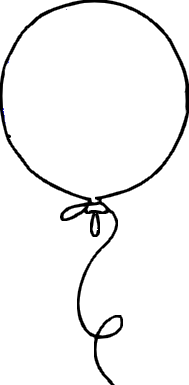         ROSEroseroseBLANCblancblancROUGErougerougeROUGErougerougeJAUNEjaunejaune                                                                                                                                             JAUNEjaunejaune                                                                                                                                             ORANGEorangeorangeORANGEorangeorange BLEUbleubleu BLEUbleubleuVERTvertvertVERTvertvertGRISgrisgris       GRISgrisgris               NOIRnoirnoir       MARRON        marron     marron       MARRON        marron     marron       VIOLETvioletviolet